Publicado en Madrid el 23/01/2019 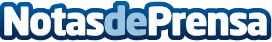 En 2019 se duplicará la compra online de centros florales, según Floristería del TanatorioEl comercio electrónico impulsa la venta de productos y servicios de todo tipo. Floristería del Tanatorio calcula que en 2019 se duplicará la compra online de centros florales para velatorios, desvelando sus clavesDatos de contacto:Floristería del Tanatoriohttps://www.floristeriadeltanatorio.es/900 90 10 27Nota de prensa publicada en: https://www.notasdeprensa.es/en-2019-se-duplicara-la-compra-online-de Categorias: Nacional Interiorismo Emprendedores E-Commerce Consumo Jardín/Terraza http://www.notasdeprensa.es